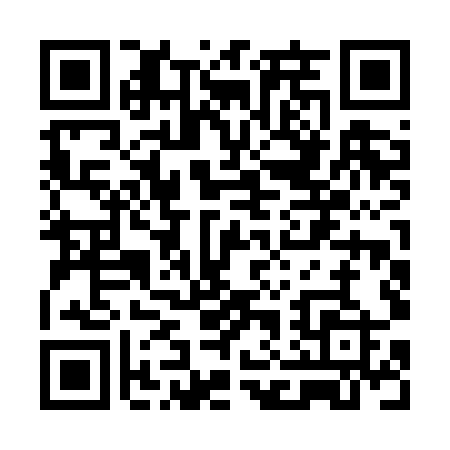 Prayer times for Bedanciai I, LithuaniaSat 1 Jun 2024 - Sun 30 Jun 2024High Latitude Method: Angle Based RulePrayer Calculation Method: Muslim World LeagueAsar Calculation Method: HanafiPrayer times provided by https://www.salahtimes.comDateDayFajrSunriseDhuhrAsrMaghribIsha1Sat2:484:521:257:079:5911:562Sun2:484:521:257:0810:0011:573Mon2:484:511:267:0910:0111:574Tue2:484:501:267:0910:0211:585Wed2:474:491:267:1010:0311:586Thu2:474:481:267:1110:0411:597Fri2:474:481:267:1110:0511:598Sat2:474:471:277:1210:0612:009Sun2:474:461:277:1210:0712:0010Mon2:474:461:277:1310:0812:0111Tue2:474:451:277:1310:0912:0112Wed2:464:451:277:1410:1012:0213Thu2:464:451:287:1410:1012:0214Fri2:474:451:287:1510:1112:0315Sat2:474:441:287:1510:1212:0316Sun2:474:441:287:1510:1212:0317Mon2:474:441:287:1610:1312:0418Tue2:474:441:297:1610:1312:0419Wed2:474:441:297:1610:1312:0420Thu2:474:441:297:1710:1412:0421Fri2:474:451:297:1710:1412:0522Sat2:484:451:297:1710:1412:0523Sun2:484:451:307:1710:1412:0524Mon2:484:461:307:1710:1412:0525Tue2:484:461:307:1710:1412:0526Wed2:494:471:307:1710:1412:0527Thu2:494:471:317:1710:1412:0528Fri2:494:481:317:1710:1312:0529Sat2:504:491:317:1710:1312:0530Sun2:504:491:317:1710:1312:05